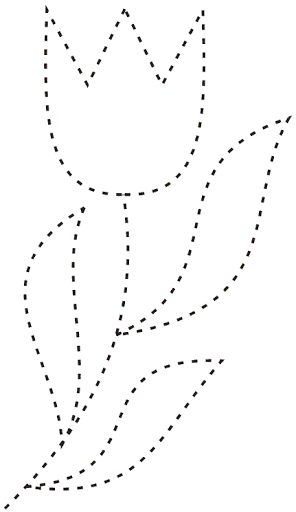 Narysuj tulipana po śladzie i pokoloruj.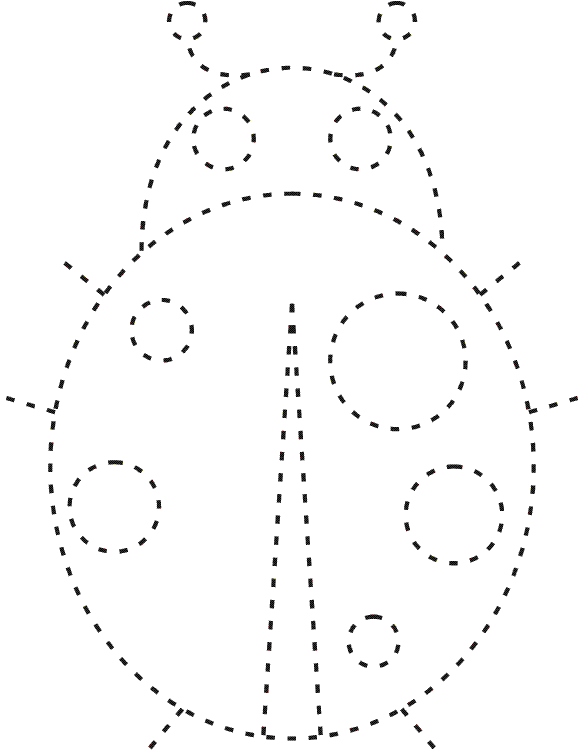 Narysuj biedronkę po śladzie i pokoloruj.Pokoloruj obrazek, policz ile jest kwiatów, a ile motyli.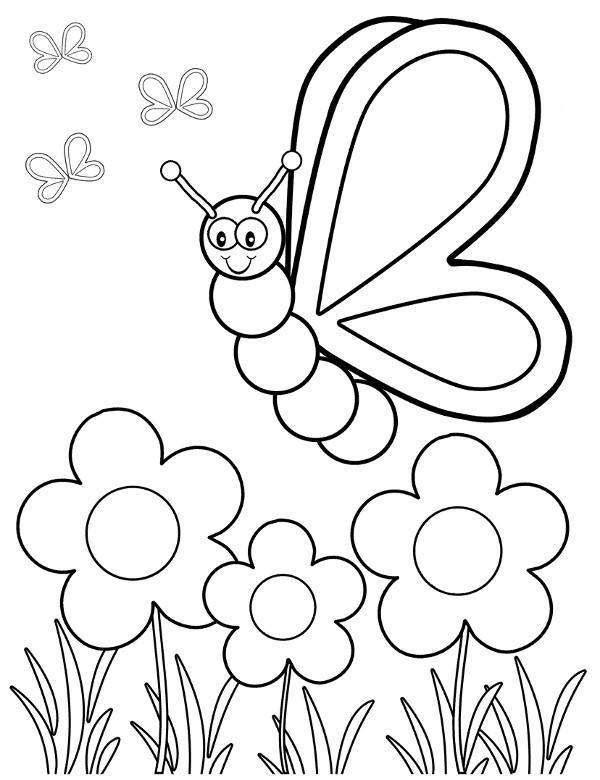 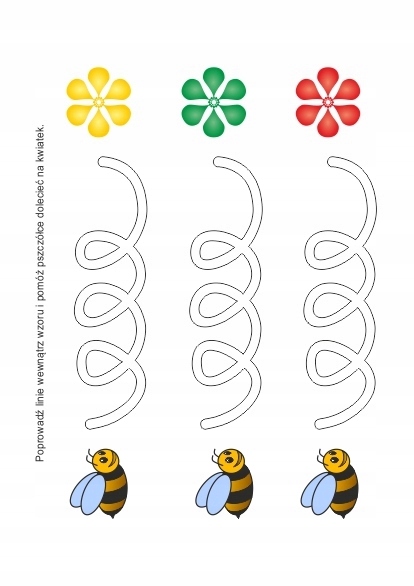 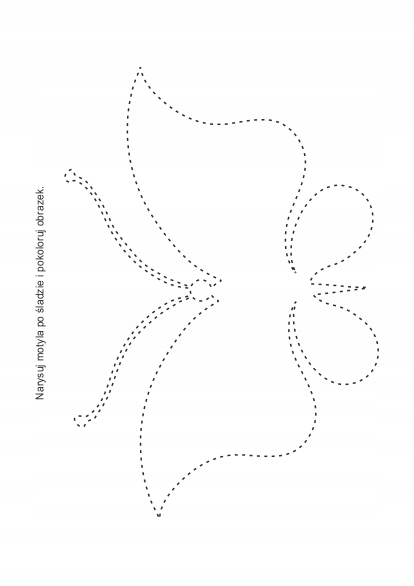 